	Supplementary MaterialToxoplasma gondii Genotype Determines Tim-3 Expression Levels in Splenic and Circulatory T Cells in MiceYiwei Zhang†, Ning Jiang†, Ting Zhang†, Dawei Wang, Ying Feng, Yao Wang, Ran Chen, Xiaoyu Sang, Na Yang, Qijun Chen**Correspondence: Professor Qijun Chen: qijunchen759@syau.edu.cnSupplementary Figures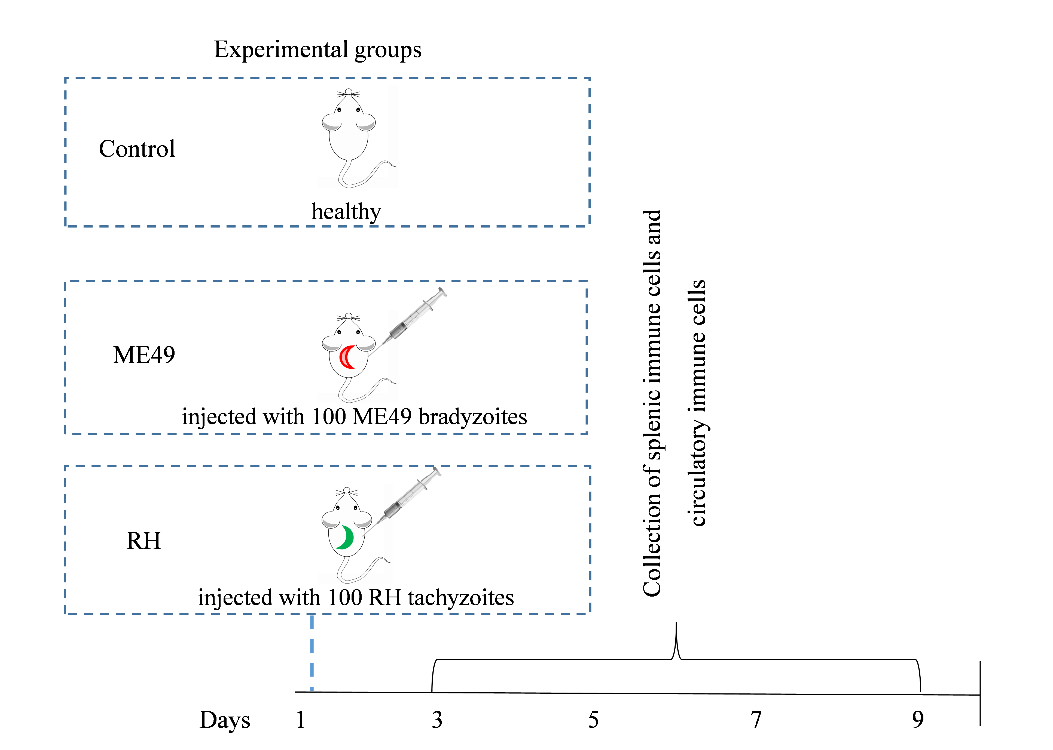 SUPPLEMENTARY FIGURE S1.  Time points of splenic immune cell and circulatory immune cell collection. Sixty female BALB/c mice (20–25 g, 6–8 weeks old) were randomly divided into the Control group, ME49 group, and RH group (n = 20 per group). The ME49 and RH groups were peritoneally infected with 100 ME49 bradyzoites or 100 RH tachyzoites per mouse, respectively. Splenic immune cells and circulatory immune cells were collected at day 3, 5, 7, and 9 post-infection.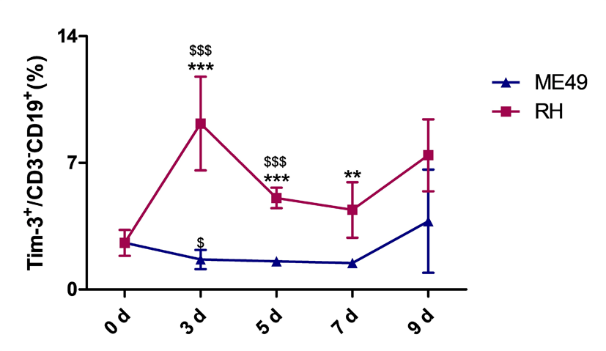 SUPPLEMENTARY FIGURE S2. Tim-3 expression on splenic B cells in mice infected with T. gondii strain RH and ME49. CD3-CD19+ B cells were collected at day 3, 5, 7, and 9 post-infection, Tim-3 expression on the cells was detected by flow cytometry. The results are representative of three independent experiments with 3–5 mice per group per experiment; data are the means ± SDs. $ P < 0.05, ** P < 0.01, ***, $$$ P < 0.001; * indicates comparisons to day 0, $ indicates comparisons to the previous time point.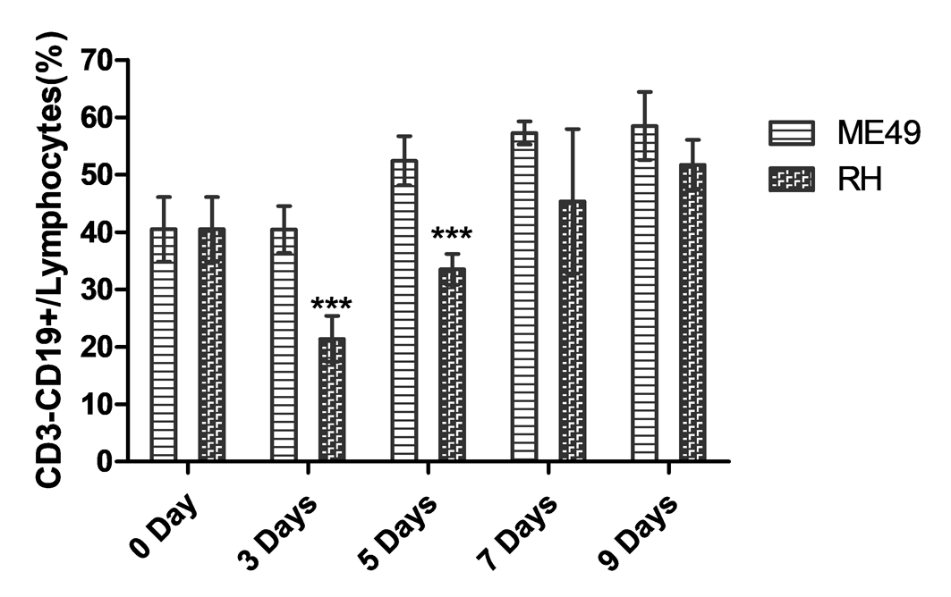 SUPPLEMENTARY FIGURE S3. The proportion of splenic B cells in mice after infection with T. gondii of the RH or ME49 strain. The results are representative of three independent experiments with 3–5 mice per group per experiment; data are the means ± SDs. *P < 0.05, **P < 0.01, ***P < 0.001; * indicates comparisons to the ME49 group.	